止戰之殤－周杰倫－音樂錄影帶分析報告                第六組  4A215093吳偉弘《止戰之殤》是周杰倫專輯《七里香》中的第十首歌曲，反映了當下十分受到關注的戰爭主題因而頗受關注。這首歌的主題是反戰，以海參崴這曾經經歷過戰火的城市為背景，這首止戰之殤是為了停息戰亂而唱的悼念戰死的人的歌。殤在這裡是殤歌的意思，悼念戰死的人的歌。止戰是指唱這歌曲的目的，希望平息戰亂。本文將針對「止戰之殤」這首歌曲的音樂錄影帶進行分析，以下首先說明歌曲的基本資料：1.曲名：止戰之殤2.演唱者：周杰倫3.作詞者、作曲者：方文山、周杰倫4.專輯名稱：《七里香》5.發行時間：2004年8月3日6.MV導演：鄺盛	止戰之殤這首音樂錄影帶的表現方式為80%為敘事型20%為概念。這首歌的主題是反戰，以海參崴這個曾經經歷過戰火的城市嵐為背景，來講述一個歌唱藝人在當時的情況下對於整個社會情況的所見所聞，更是藉其之口道出了自己對戰爭的看法和對戰爭中的孩子的遭遇感到悲哀MV中頻頻出​​現的孩子們的眼神，充滿了對戰爭的恐懼。戰後蕭條的大地也體現出戰爭的惡劣影響，整首歌表現了周杰倫對於戰爭的厭惡和遭受戰火摧殘的人們的同情.殤：1)未成年就去世;2)戰死的人。一􀇵歌詞與影像的關係一開始的主歌再講戰爭開始前的寧靜，然後這故事一開始的鏡頭灰塵就已經遮蔽了陽光這一句點出了戰爭的開始。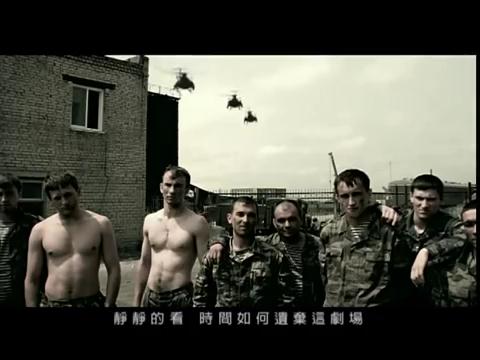 【歌詞：靜靜的看　時間如何遺棄這劇場】這邊的歌詞跟字幕有對到，當唱到這一句的時候只有背景在動，所有人當靜靜的站在原地看著鏡頭。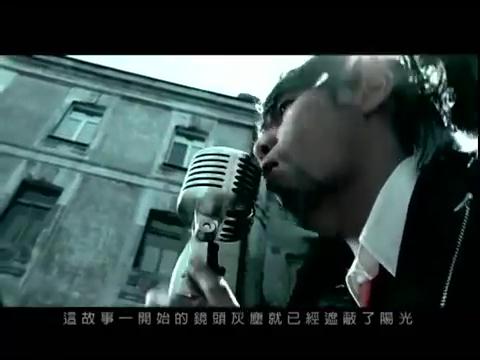 【歌詞：這故事一開始的鏡頭灰塵就已經遮蔽了陽光】這一幕當唱到了遮蔽了陽光這一句的時候，周杰倫剛剛好的位移把陽光堵住了，互相對應到。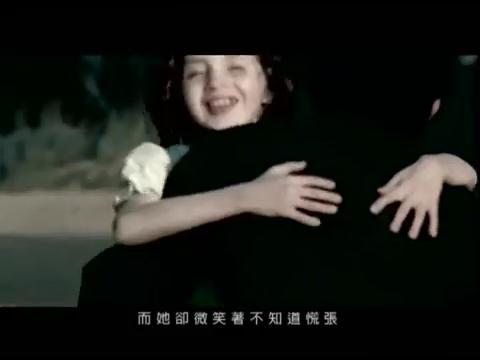 【歌詞：而她卻微笑著不知道慌張】同上，再唱到這一句時搭配了小女孩微笑跑上前去抱抱的畫面。這一個音樂錄影帶有許多畫面跟歌詞對到，我相信這是這部影片會被提名上去金曲獎的原因之一。二􀇵音樂與影像的關係：從一開始的鋼琴獨奏，然後再切入主歌的時候慢慢加入其他樂器聲音，這個ＭＶ與以往的風格不太一樣，鋼琴的伴奏很有秋風颯颯的感覺，與MV中清冷的畫面很符合的）這次的ＭＶ旋律用了周杰倫從未嘗試過的俄羅斯曲風，有點淒涼的感覺。配合韻律與剛好的歌詞，給人的印像很深。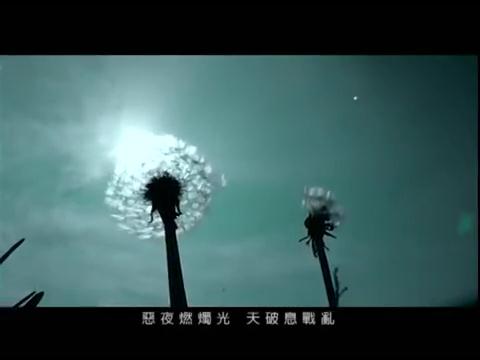 三􀇵剪輯：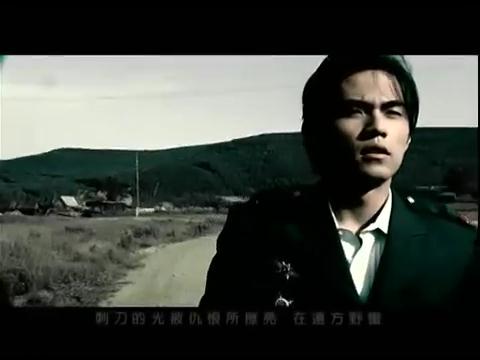 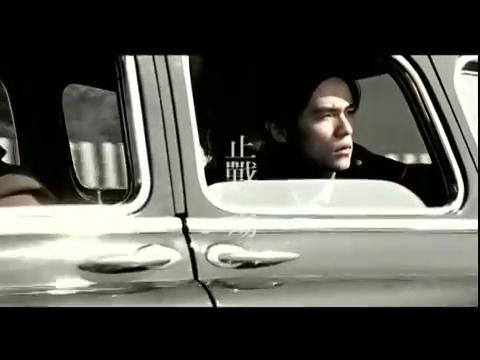 影片中大量的出現了歌手本人，可見這首歌的就是主要表達歌手本身的想法。四􀇵歌手形象：這是周杰倫第一次挑戰不同的曲風，這首ＭＶ就像是專門為他打造的一樣，在影片中周杰倫的出場次數很多，再唱法方面他也有特意改過，唱得比之前的歌還要模糊了，把所有的捲舌音變平，但是效果恰恰好把那種戰爭哀傷的氣氛給唱了出來。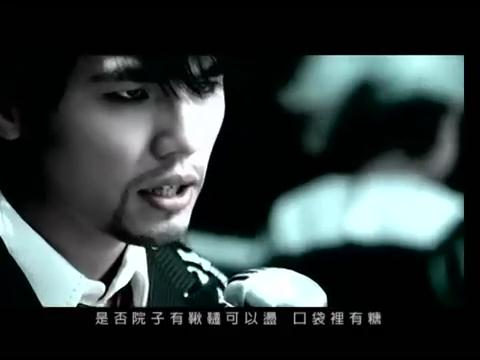 五􀇵攝影技巧：這個錄影帶拍攝方式為冷色調，把戰爭的那種顏色感覺給拍了出來，為此他們還特地跑到海參崴這個曾經經歷過戰火的城市為背景，並且在影片中用了多種攝影的技巧，讓錄影帶所要表達的內容清清楚楚的就很明白。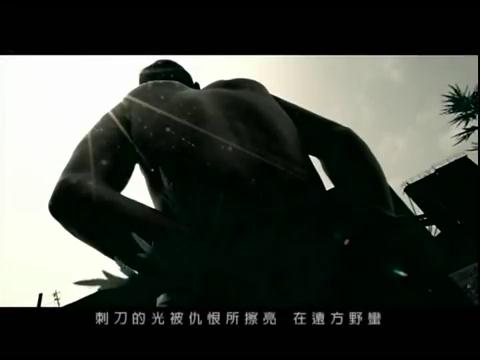 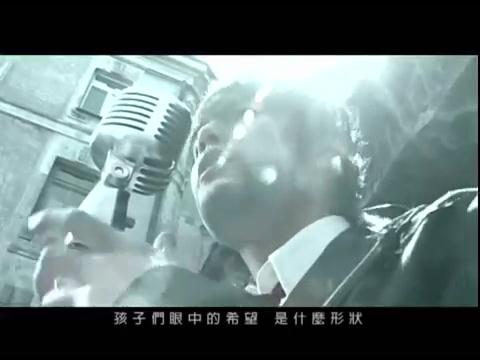 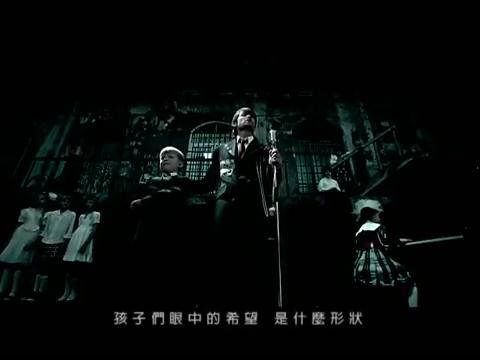 在這個影片中用了大量的仰角拍攝方式，第一張是表達仇恨與光線的鮮明對比，而使用了仰角，第二張則是為了表達男主角在此ＭＶ所占的重大性，而第三張則是為了讓整體看起來很高大而作的仰角拍攝。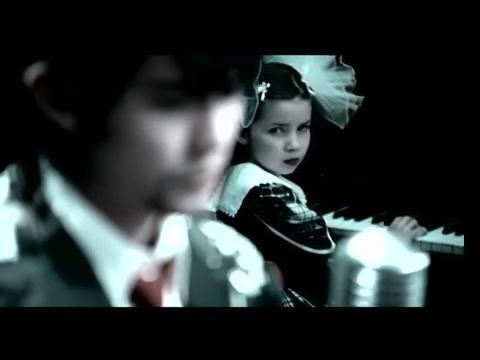 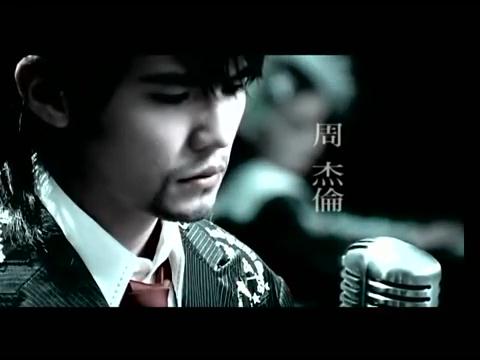 從一開始的聚焦在小女孩身上慢慢的拉到周杰倫身上並在旁邊打上歌手的名字，這一種手法很常見，此種手法很容易就可以讓觀眾更加清楚的知道這首的歌手是誰。然後是最後一幕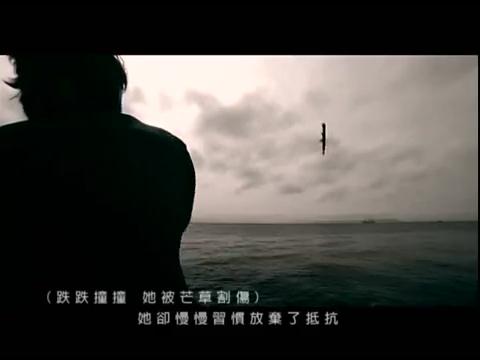 主角把武器丟向大海，這一幕就把整個ＭＶ的主旨點出來，象徵的戰爭的結束，也是周杰倫本身渴望著這個戰爭能夠早點結束。美感評析與結語整首ＭＶ作的真的非常的棒，不需要多餘的鏡頭與表示來表達這首歌的主旨，只靠著拍攝手法就清楚的讓觀眾們瞭解到這首ＭＶ想要表達什麼意思，而且許多的畫面與歌詞都互相呼應，造就成了另一種美感，而最後一幕更是絕，只做了一件事，就是把武器丟向大海，就讓大家了解到主角是多麼的想要讓戰爭結束，這部ＭＶ入圍的真的是沒有話可以說。參考資料維基百科周杰倫http://zh.wikipedia.org/wiki/%E5%91%A8%E6%9D%B0%E5%80%AB百度周杰倫－止戰之殤http://baike.baidu.com/subview/277421/5111283.htm中文歌詞網　周杰倫　止戰之殤http://www.chlyrics.net/lcknn/%E5%91%A8%E6%9D%B0%E5%80%AB:%E6%AD%A2%E6%88%B0%E4%B9%8B%E6%AE%A4維基百科　七里香http://zh.wikipedia.org/wiki/%E4%B8%83%E9%87%8C%E9%A6%99_(%E5%B0%88%E8%BC%AF)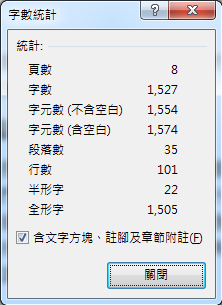 